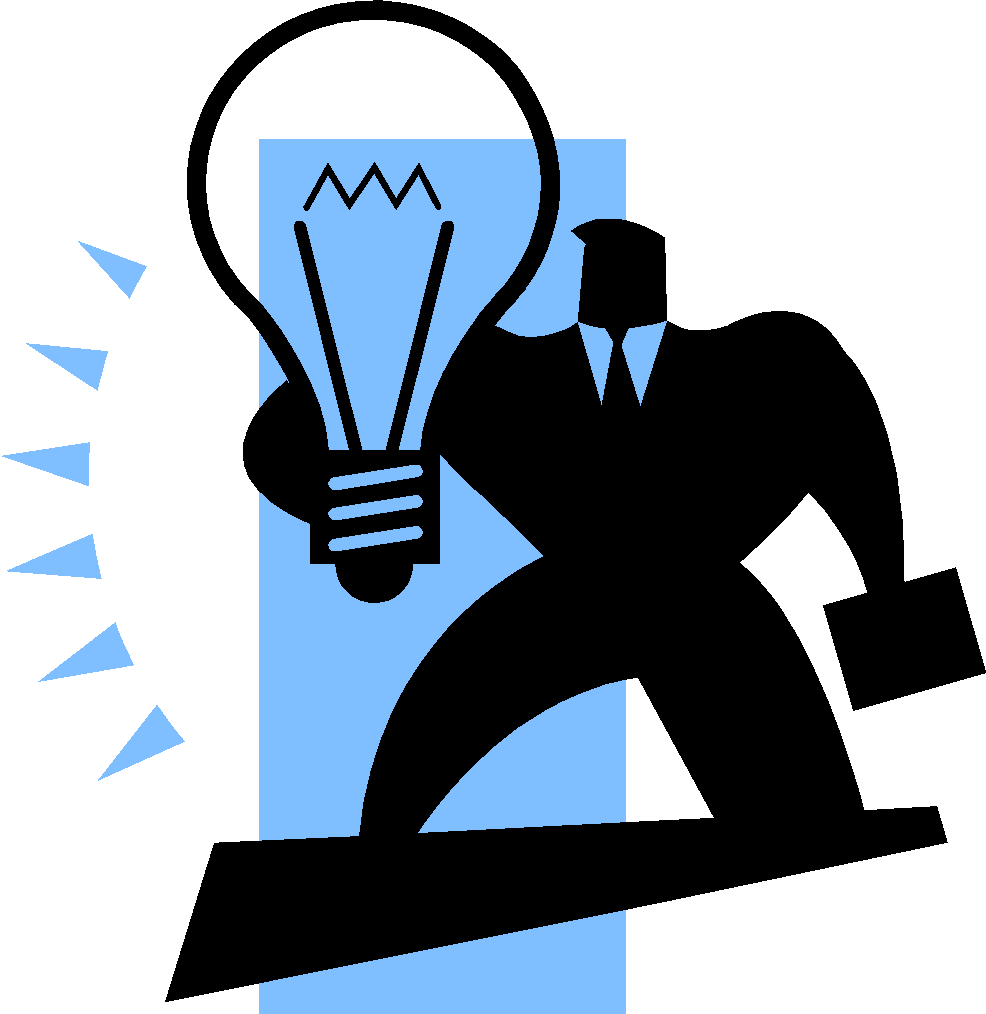   PRAVIDLA PRO KLIENTY      PRAVIDLO 1 –  UBYTOVÁNÍ           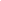 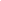 PAMATUJI SI SVOU ADRESU:  ŠIROKÁ NIVA 2..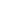 PAMATUJI SI KONTAKT NA ASISTENTA: 737 270 538 PO DOMLUVĚ SI SMÍM SI VYBAVIT POKOJ SVÝM NÁBYTKEM A DOPLŇKYVLASTNÍM KLÍČ OD POKOJE A HLAVNÍHO VCHODU MÉHO BYDLIŠTĚVÍM, ŽE NÁHRADNÍ KLÍČE JSOU V ASISTENTSKÉ MÍSTNOSTI A PRACOVNÍCI STŘEDISKA MAJÍ PRÁVO VSTOUPIT DO MÉHO BYTU A POKOJE. TÍMTO PODEPISUJI DOHODU O VSTUPU DO BYTU.RESPEKTUJI POŽADAVEK SD JAKO MAJITELE BYTU:  COŽ ZNAMENÁ - UDRŽUJI ÚKLID A POŘÁDEK V BYTĚ I OKOLÍ DOMU - BEZ PROJEDNÁNÍ S MAJITELEM  V BYTĚ SÁM NEPROVÁDÍM ŽÁDNÉ ÚPRAVYVLASTNÍ ELEKTRO MUSÍ BÝT SCHVÁLENO REVIZ.TECHNIKEM, REVIZNÍ POPLATKY SI HRADÍM SÁM A RESPEKTUJI ROZHODNUTÍ REVIZNÍHO TECHNIKA O ZÁKAZU DALŠÍHO POUŽÍVÁNÍ DANÉHO SPOTŘEBIČENENÍ DOVOLENO NA STŘEDISKU PŘECHOVÁVAT NEBEZPEČNÉ CHEMIKÁLIE, TOPNÁ TĚLESA, HYGIENICKY ZÁVADNÉ PŘEDMĚTY (PŘ. ČÁSTI VYBAVENÍ, NÁBYTKU, OBLEČENÍ, ELEKTRONIKY - Z KONTEJNERŮ, POPELNIC) A POUŽÍVAT OTEVŘENÝ OHEŇ NAPŘ. SVÍČKYVÝŠE ÚHRAD ZA UBYTOVÁNÍ MÁM SJEDNANOU VE SMLOUVĚ DLE AKTUÁLNÍHO ÚHRADOVNÍKU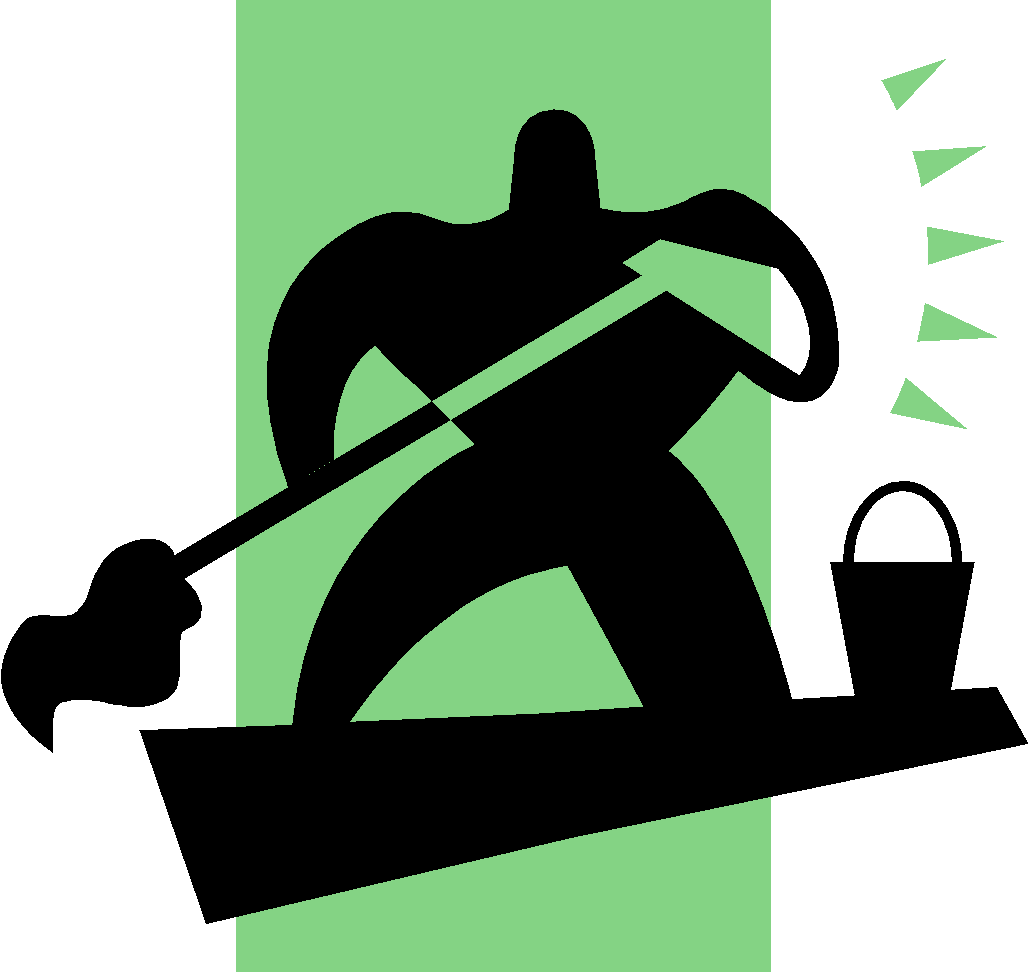            PRAVIDLO 2 – ÚKLID UDRŽUJI KAŽDODENNÍ POŘÁDEK V POKOJI, V CELÉM BYTĚ I V OKOLÍ STŘEDISKA. ÚKLIDOVÉ PROSTŘEDKY MI NAKUPUJE A POSKYTUJE ZAŘÍZENÍ.PERU PRÁDLO DLE POTŘEBY.  PRAČKU POUŽÍVÁM JEN S DOHLEDEM ASISTENTA. PRACÍ PRÁŠEK A AVIVÁŽ SI NAKUPUJI Z VLASTNÍCH FINANČNÍCH PROSTŘEDKŮ.DODRŽUJI PRAVIDLA DOBRÉHO SOUŽITÍ (PŘÍPADNÝCH ÚKLIDOVÝCH SLUŽEB), KTERÁ JSME VYTVOŘILI SE SPOLUBYDLÍCÍM ČI SPOLUBYDLÍCÍMI;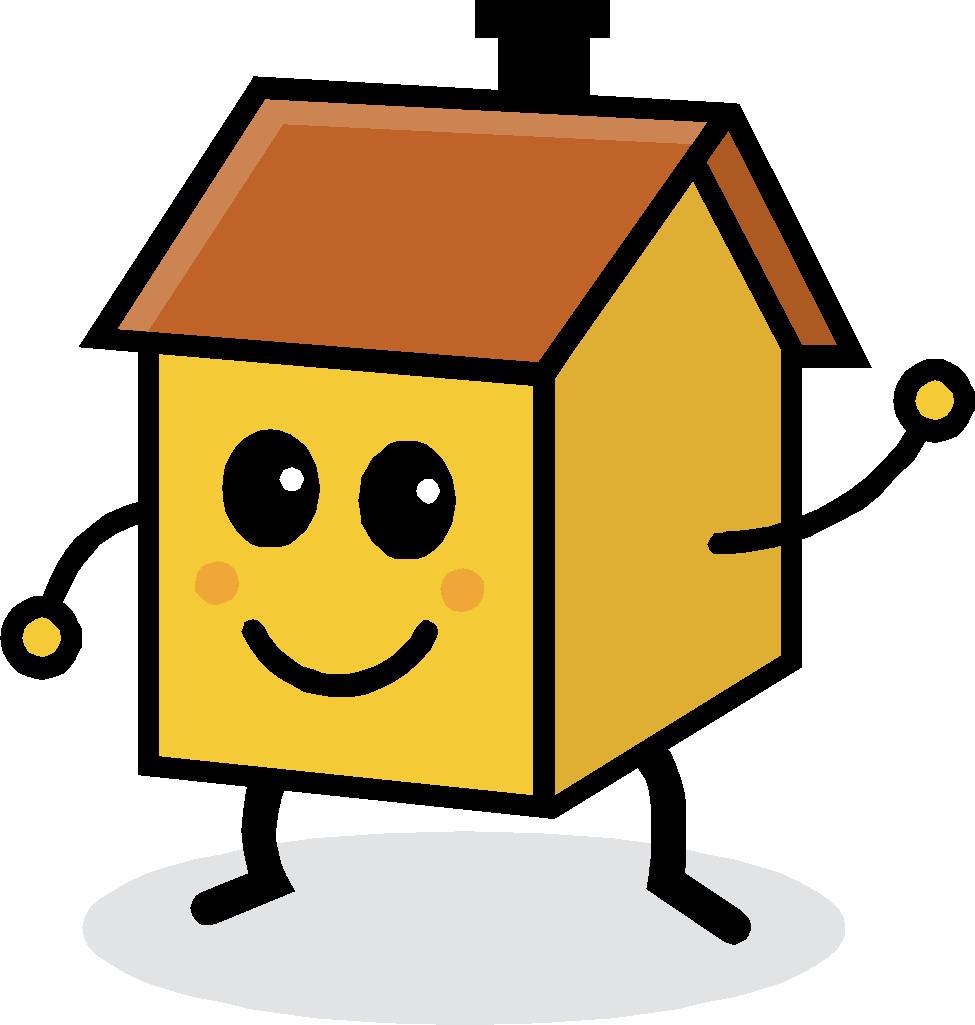 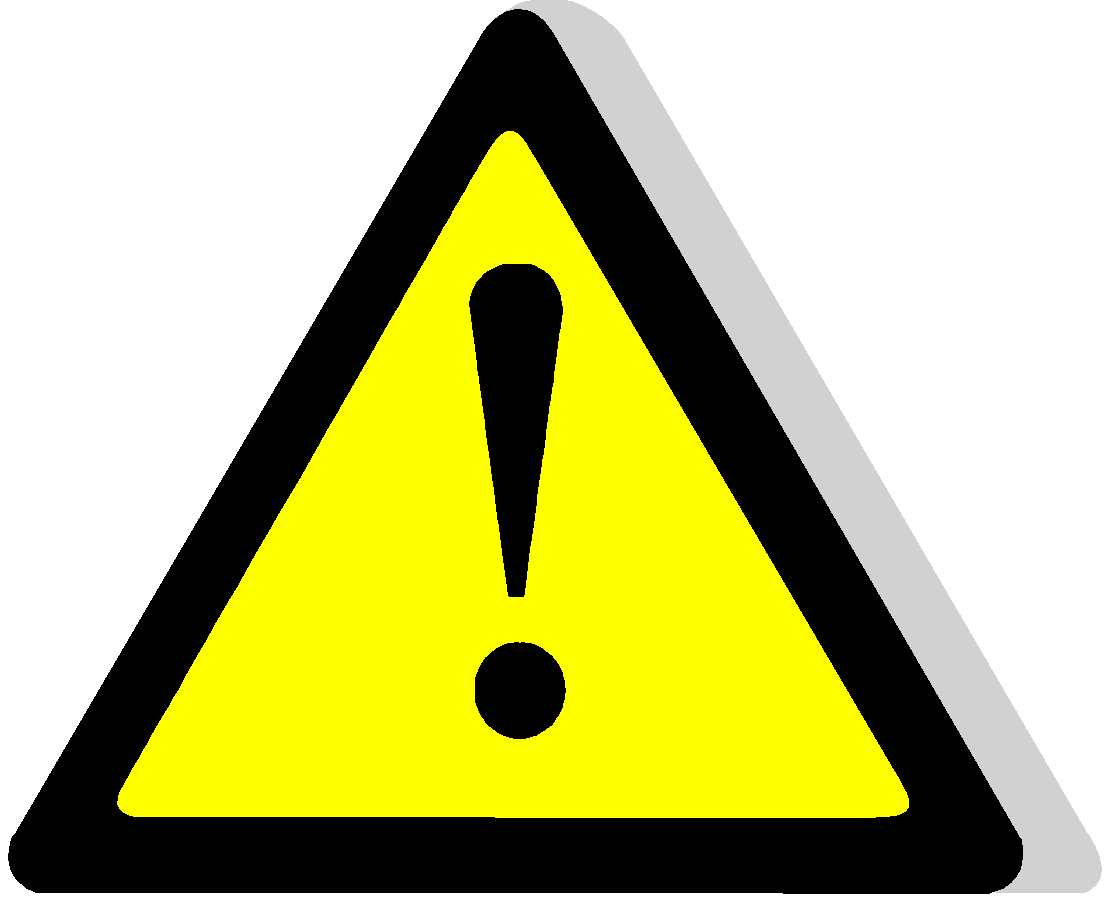     PRAVIDLO 3 – BEZPEČNÉ ODCHÁZENÍ Z BYTUKDYŽ ODCHÁZÍM ZE SVÉHO BYTU, VŽDY ZAMYKÁM A ZAVÍRÁM OKNA, VĚTRÁNÍ V NEPŘÍTOMNOSTI ŘEŠÍM POUZE ZAJIŠTĚNOU VENTILACÍ, PŘEKONTROLUJI TÉŽ:SPOTŘEBIČE, JSOU-LI ŘÁDNĚ VYPNUTÉ: ŽEHLIČKU, PRAČKU, TELEVIZI, RÁDIO, PLYNOVÝ SPORÁK;ZDA MI NETEČE VODA Z KOHOUTKU;OPUŠTĚNÍ STŘEDISKA HLÁSÍM ASISTENTOVI NA SLUŽBĚ V PŘÍPADĚ:- KDY ODCHÁZÍM NA PROCHÁZKU PO OBCI NEBO JEJÍM OKOLÍ NA DOBU DELŠÍ NEŽ 2 HODINY- KDY ODJÍŽDÍM MIMO OBEC ŠIROKÁ NIVA- KDY SE MŮŽE STÁT, ŽE SE NEVRÁTÍM DO DOBY UKONČENÍ ODPOLEDNÍ SLUŽBY ASISTENTA (21.00HOD.)PŘI NÁSTUPU DO SLUŽBY MI SOCIÁLNÍ PRACOVNÍK VYHOTOVÍ KRIZOVOU KARTIČKU S KONTAKTNÍMI ÚDAJI NA CHRÁNĚNÉ BYDLENÍ A PŘÍPADNÝM RIZIKOVÝM ZDRAVOTNÍM STAVEM. JE MI DOPORUČENO TUTO KARTIČKU NOSIT S SEBOU PŘI ODCHODU ZE STŘEDISKA PRO PŘÍPAD NOUZOVÉ SITUACE (KDYŽ ZABLOUDÍM, APOD.).     PRAVIDLO 4 – PRO DLOUHODOBÝ POBYT MIMO CHRÁNĚNÉ BYDLENÍ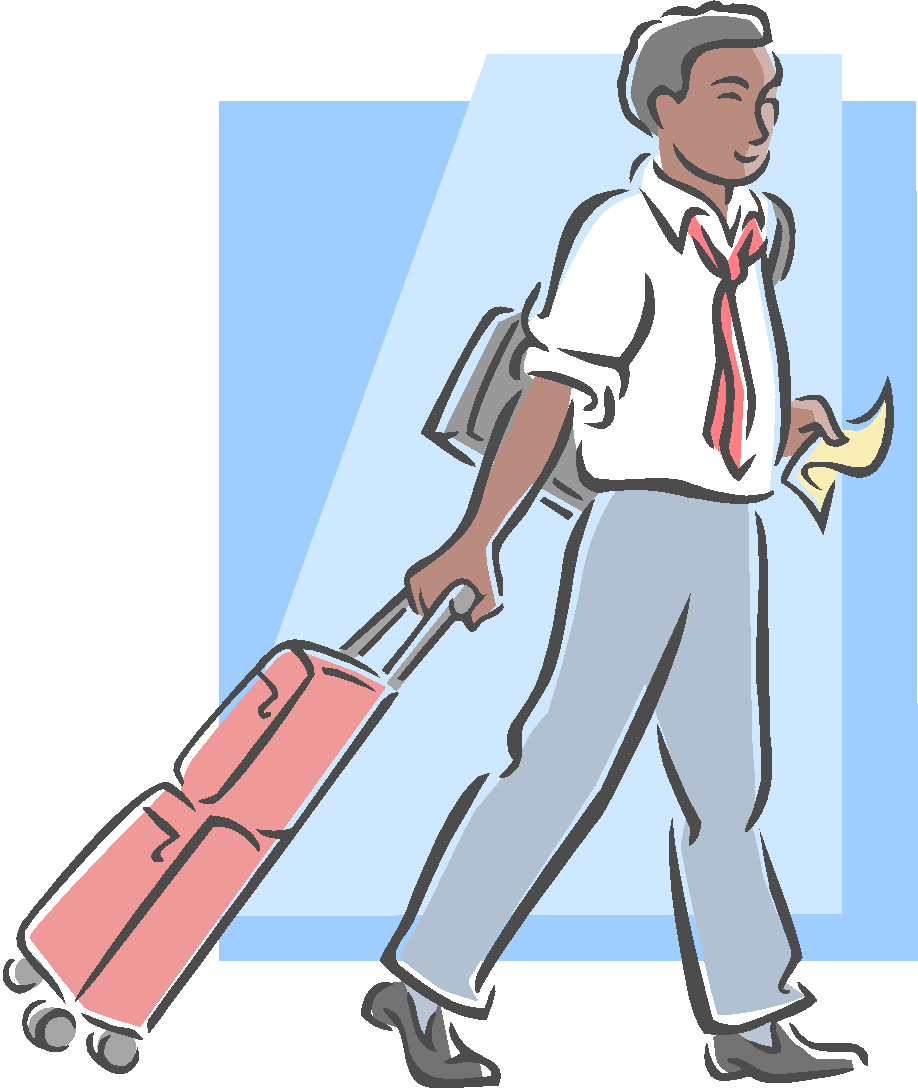 POKUD BYCH CHTĚL/A ZŮSTAT U KAMARÁDA, RODINY, ATD., NEBO SE ROZHODNU ODJET ZA KAMARÁDEM NEBO ZA RODINOU, OZNÁMÍM TOTO OSOBNĚ ČI TELEFONICKY PŘEDEM (STRAVA LZE ODHLÁSIT JEN DO 13. OO HOD. PŘEDEŠLÉHO DNE).PRACOVNÍCI MĚ PODPORUJÍ V KONTAKTU S RODINOU A PŘÁTELI. NICMÉNĚ ABY MOHLA SLUŽBA CHRÁNĚNÉHO BYDLENÍ PLNIT PLNOHODNOTNĚ SVOU FUNKCI, NEMĚLA BY BÝT MÁ NEPŘÍTOMNOST DELŠÍ NEŽ 25 KALENDÁŘNÍCH DNŮ PO SOBĚ JDOUCÍCH. V PŘÍPADĚ NEDODRŽENÍ TOHOTO PRAVIDLA MŮŽE BÝT SLUŽBA KLIENTOVI UKONČENA A MÍSTO NABÍDNUTO JINÉMU ZÁJEMCI. DOBA MEZI DLOUHODOBOU NEPŘÍTOMNOSTÍ BY NEMĚLA BÝT KRATŠÍ NEŽ 60 DNÍ PO SOBĚ JDOUCÍCH. NA ZÁKLADĚ PÍSEMNÉ DOHODY OBOU STRAN MŮŽE BÝT SJEDNÁNA DELŠÍ DOBA. 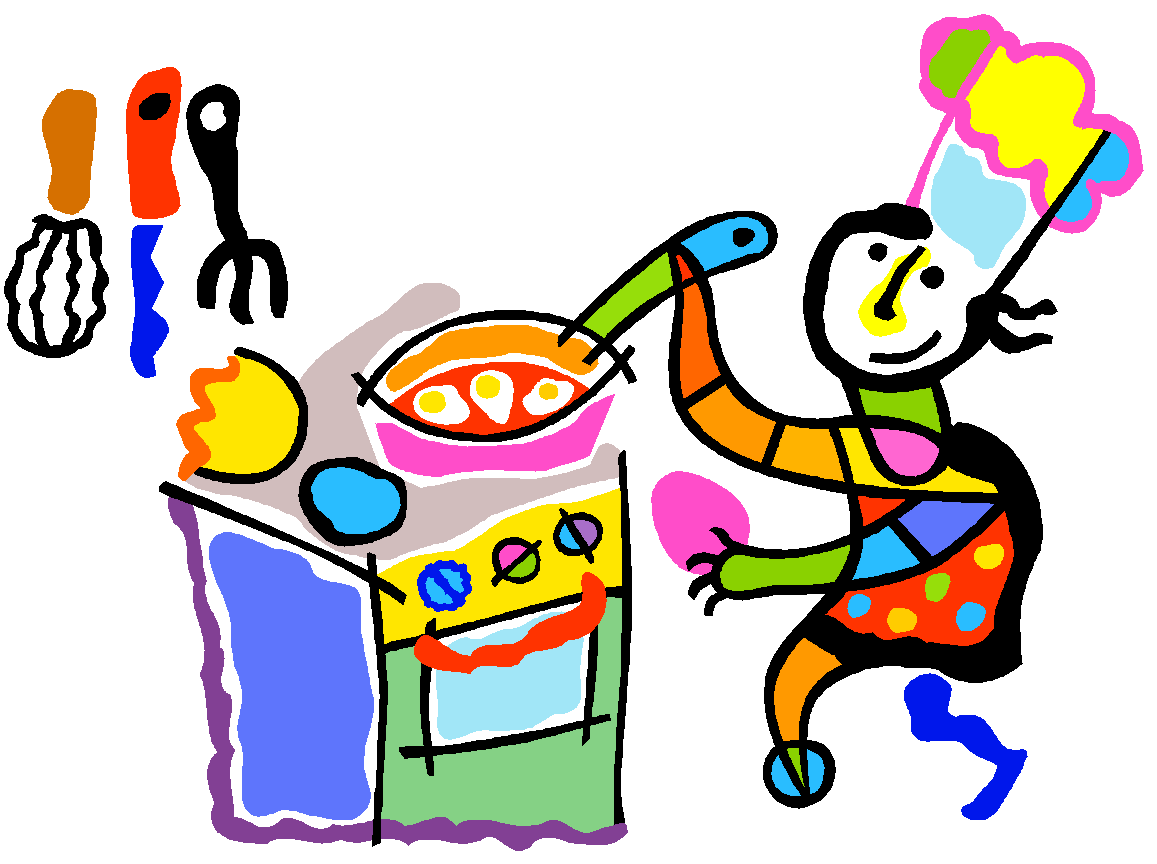       PRAVIDLO 5 – STRAVOVÁNÍPO NÁSTUPU DO SLUŽBY PŘÍPRAVUJI STRAVU VŽDY SPOLEČNĚ S OSTATNÍMI KLIENTY V PROSTORÁCH SPOLEČNÉ KUCHYNĚ. JSOU TO ZPRAVIDLA TŘI MĚSÍCE. BĚHEM TÉTO DOBY JE ZJIŠŤOVÁNO, V JAKÉ MÍŘE JSEM SCHOPEN SI STRAVU PŘIPRAVOVAT SÁM.SAMOSTATNÉ STRAVOVÁNÍ SI DOHODNU S KLÍČOVÝM PRACOVNÍKEM A TOTO NASTAVÍME DO MÉHO INDIVIDUÁLNHO PLÁNU. SPOLEČNÉ STRAVOVÁNÍ JE PŘIZPŮSOBENO SVÝM SLOŽENÍM, MNOŽSTVÍM A ÚPRAVOU, VĚKU A ZDRAVOTNÍMU STAVU KLIENTŮ, S OHLEDEM NA PŘÁNÍ KLIENTŮ SLUŽBY. JÍDELNÍ LÍSTEK SESTAVUJI SPOLEČNĚ S OSTATNÍMI KLIENTY A S ASISTENTEM NA TÝDEN DOPŘEDU. V PŘÍPADĚ DIETNÍHO STRAVOVÁNÍ, KTERÉ STANOVÍ LÉKAŘ, JE V JÍDELNÍČKU KONKRÉTNÍHO KLIENTA ZOHLEDNĚNO (PŘI SPOLEČNÉM STRAVOVÁNÍ JE JÍDLO UPRAVENO DLE DANÝCH DIETNÍCH ZÁSAD POUZE PRO DANÉHO KLIENTA). KE STRAVOVÁNÍ SLOUŽÍ SPOLEČNÁ KUCHYNĚ, V PŘÍPADĚ SAMOSTATNÉHO STRAVOVÁNÍ PAK PROSTORY S KUCHYŇSKÝM KOUTEM NA DANÉM BYTĚ. ODHLÁŠENÍ STRAVY MUSÍM PROVÉST NEJPOZDĚJI DO 13:00 HODIN PŘEDCHOZÍHO DNE U ASISTENTA NA HLAVNÍ SLUŽBĚ.MUSÍM PO SOBĚ UKLIDIT POUŽITÉ NÁDOBÍ DO MYČKY. ÚKLID KUCHYNĚ – PROVÁDÍME SAMI A PROBÍHÁ PO PŘEDCHOZÍ DOHODĚ.VE SPOLEČNÉ KUCHYNI JE K DISPOZICI RYCHLOVARNÁ KONVICE K UVAŘENÍ KÁVY, ČAJE, POPŘ. DALŠÍCH NÁPOJŮ. NÁPOJE UVAŘENÉ VE SPOLEČNÝCH PROSTORÁCH SI MOHOU KLIENTI ODNÉST NA BYT. V BYTECH JE MOŽNÉ UŽÍVAT JEN VARNOU KONVICI UMÍSTĚNOU V KUCHYŇSKÝCH KOUTECH, PO POUŽITÍ JE NUTNO JI VYTÁHNOUT ZE ZÁSUVKY. Z BEZPEČNOSTNÍCH DŮVODŮ JE ZAKÁZÁNO POUŽÍVAT VARNÉ KONVICE NA POKOJÍCH.NÁDOBÍ ODNESENÉ ZE SPOLEČNÉ KUCHYNĚ JSEM POVINEN VRÁTIT ZPĚT.VÝŠE ÚHRAD ZA STRAVU MÁM SJEDNANOU V DOHODĚ O HOSPODAŘENÍ S FINANCEMI DLE AKTUÁLNÍHO ÚHRADOVNÍKU.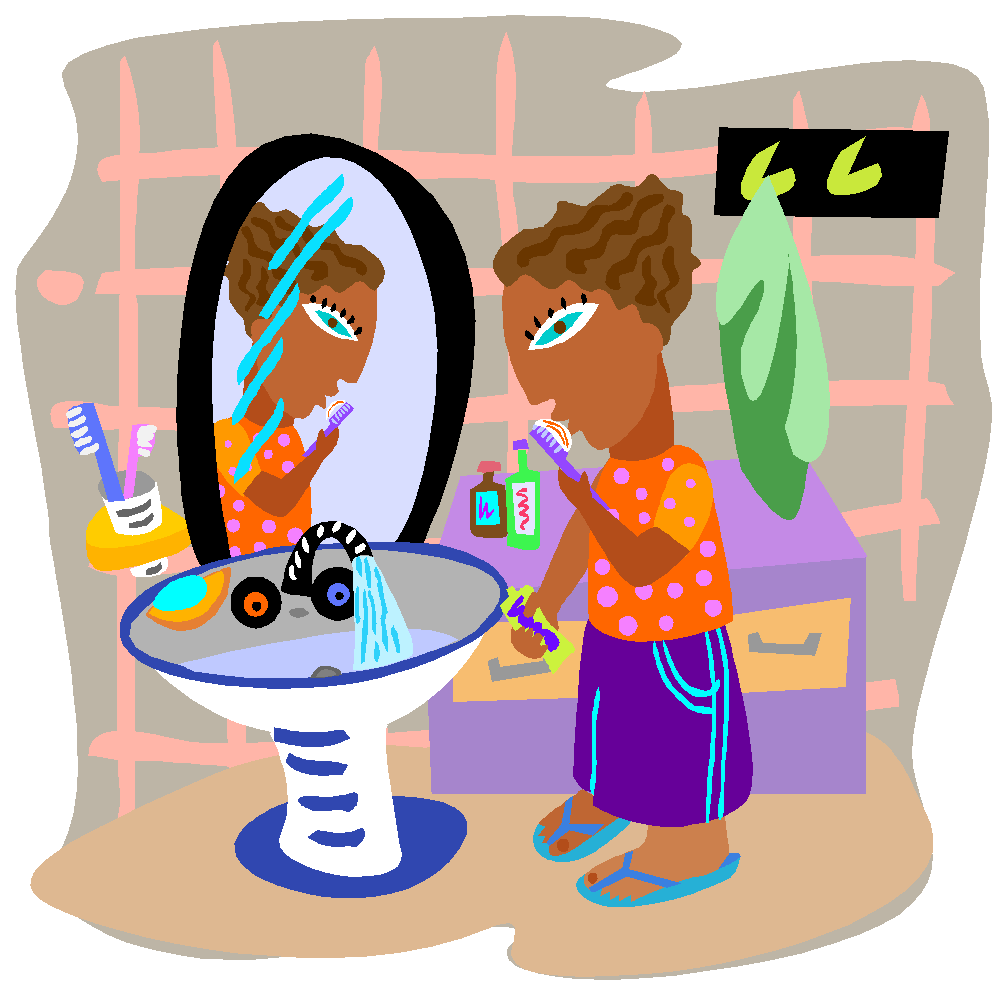 PRAVIDLO 6 – HYGIENA A ZDRAVÍ DODRŽUJI ZÁKLADNÍ HYGIENICKÁ PRAVIDLA, DBÁM O SVOU OSOBNÍ ČISTOTU A ÚPRAVU ZEVNĚJŠKU KAŽDÝ DEN. PŘÍPRAVKY K OSOBNÍ HYGIENĚ SI HRADÍM Z VLASTNÍCH PROSTŘEDKŮ.V PŘÍPADĚ POTŘEBY KADEŘNÍKA, PEDIKÚRY A JINÝCH SLUŽEB MŮŽU POŽÁDAT O POMOC ASISTENTA, TOTO SI VŠAK HRADÍM Z VLASTNÍCH PROSTŘEDKŮ.JSEM POVINEN JEZDIT NA PRAVIDELNÉ LÉKAŘSKÉ PROHLÍDKY, DBÁT NA DOPORUČENÍ LÉKAŘE A UŽÍVAT LÉKAŘEM PŘEDEPSANOU MEDIKACI.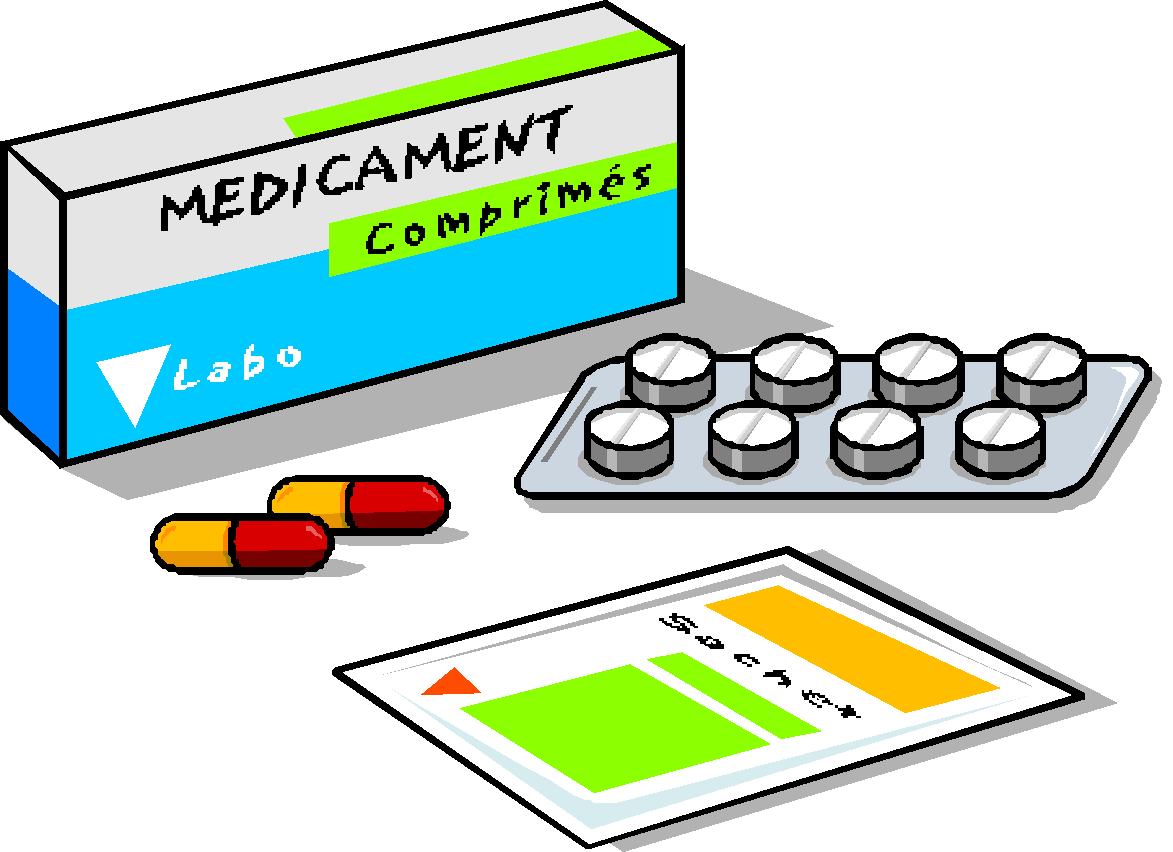 PŘEDEPSANÉ LÉKY MÁM ULOŽENY VE SVÉM POKOJI V UZAMČENÉ LÉKÁRNIČCE. MŮŽU SI DOHODNOUT S KLÍČOVÝM ASISTENTEM PŘÍPADNOU PODPORU PŘI UŽÍVÁNÍ LÉKŮ, TATO DOHODA JE PÍSEMNÁ A JE SOUČÁSTÍ INDIVIDUÁLNÍHO PLÁNU, JE V NÍ PŘESNĚ STANOVENÁ MÍRA A ZPŮSOB PODPORY (JAKÝM ZPŮSOBEM JSOU LÉKY CHYSTÁNY, KDE JSOU ULOŽENY, KDO HLÍDÁ STAV ZÁSOB LÉKŮ, ZPŮSOB VYDÁVÁNÍ APOD.).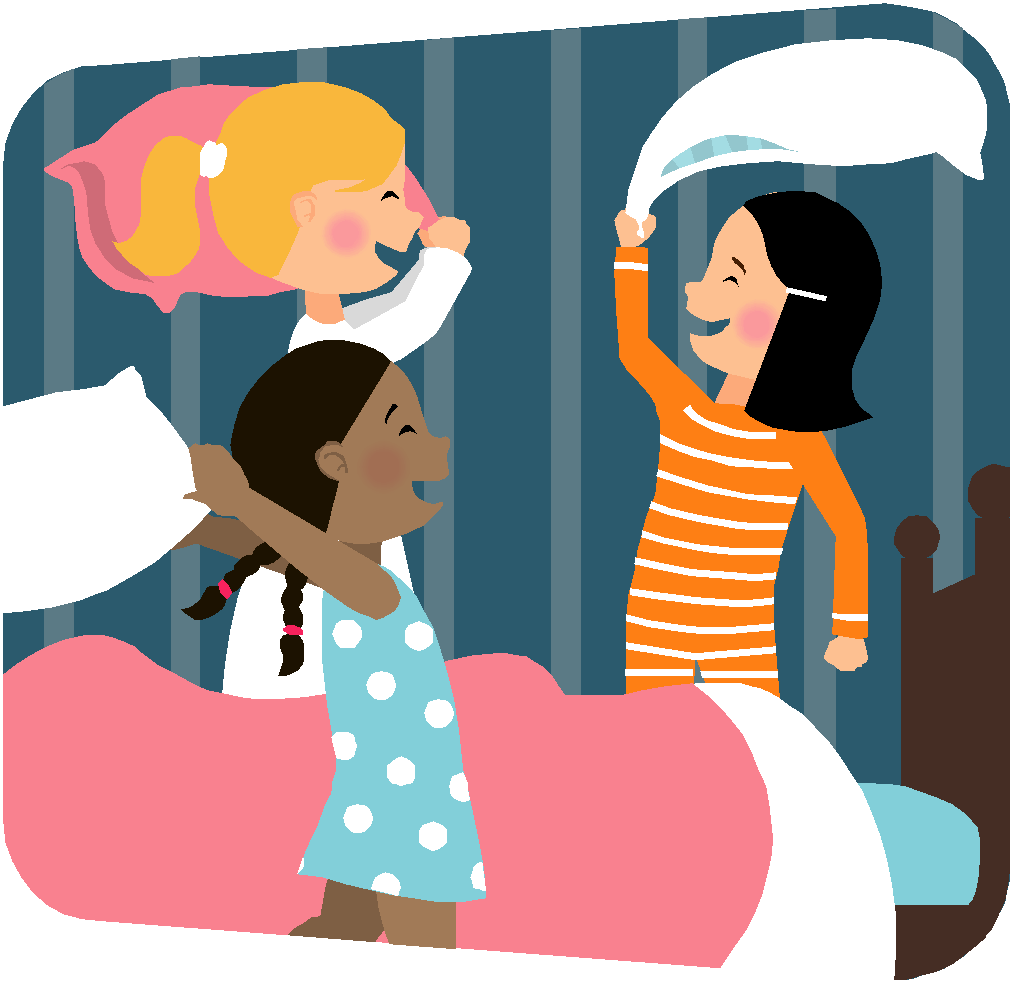          PRAVIDLO 7 – SOUŽITÍK OSTATNÍM UŽIVATELŮM SLUŽBY SE CHOVÁM ZPŮSOBEM, JEHOŽ ZÁMĚR NEBO DŮSLEDEK NEVEDE KE SNÍŽENÍ DŮSTOJNOSTI FYZICKÉ OSOBY NEBO K VYTVÁŘENÍ NEPŘÁTELSKÉHO, PONIŽUJÍCÍHO NEBO ZNEKLIDŇUJÍCÍHO PROSTŘEDÍ.RESPEKTUJI SOUKROMÍ JINÝCH KLIENTŮ TAK, ŽE JE NERUŠÍM V JEJICH BYTECH ČI POKOJÍCH, NEVSTUPUJI DO CIZÍHO BYTU ČI POKOJE BEZ VYZVÁNÍ.RESPEKTUJI VŠEOBECNÁ PRAVIDLA DODRŽOVÁNÍ NOČNÍHO KLIDU(OD 22.00 – 6.00 V TÉTO DOBĚ NESMÍ BÝT OSTATNÍ KLIENTI RUŠENI - HLASITÁ HUDBA, TELEVIZE, PŘESOUVÁNÍ NÁBYTKU AJ.). RESPEKTUJI CIZÍ OSOBNÍ VLASTNICTVÍ, TO ZNAMENÁ, ŽE SI NEOBLÉKÁM CIZÍ VĚCI, NEODNÁŠÍM CIZÍ MAJETEK Z BYTU A NENIČÍM CIZÍ MAJETEK.TOLERUJI NÁZORY OSTATNÍCH A NEVYVOLÁVÁM ZBYTEČNÉ SPORY VEDOUCÍ K VERBÁLNÍ ČI FYZICKÉ AGRESIVITĚ.V PŘÍPADĚ NÁVŠTĚVY ZVENČÍ (V BYTĚ, POKOJI) JE NUTNÝ SOUHLAS SPOLUBYDLÍCÍHO. NÁVŠTĚVY MOHU PŘIJÍMAT TAKÉ VE SPOLEČENSKÝCH PROSTORÁCH STŘEDISKA. JSEM POVINEN (NEBO NÁVŠTĚVA) NAHLÁSIT KAŽDOU NÁVŠTĚVU NA STŘEDISKU SLUŽBU KONAJÍCÍMU ASISTENTOVI.NÁVŠTĚVY NESMÍ SVOU PŘÍTOMNOSTÍ A CHOVÁNÍM RUŠIT KLID A POŘÁDEK NA STŘEDISKU NEBO NARUŠOVAT VZÁJEMNÉ SOUŽITÍ KLIENTŮ.NÁVŠTĚVÁM NENÍ UMOŽNĚNO V PROSTORÁCH CHRÁNĚNÉHO BYDLENÍ PŘESPÁVAT – ZŮSTÁVAT PŘES NOC.              PRAVIDLO 8 – ALKOHOL A JINÉ DROGY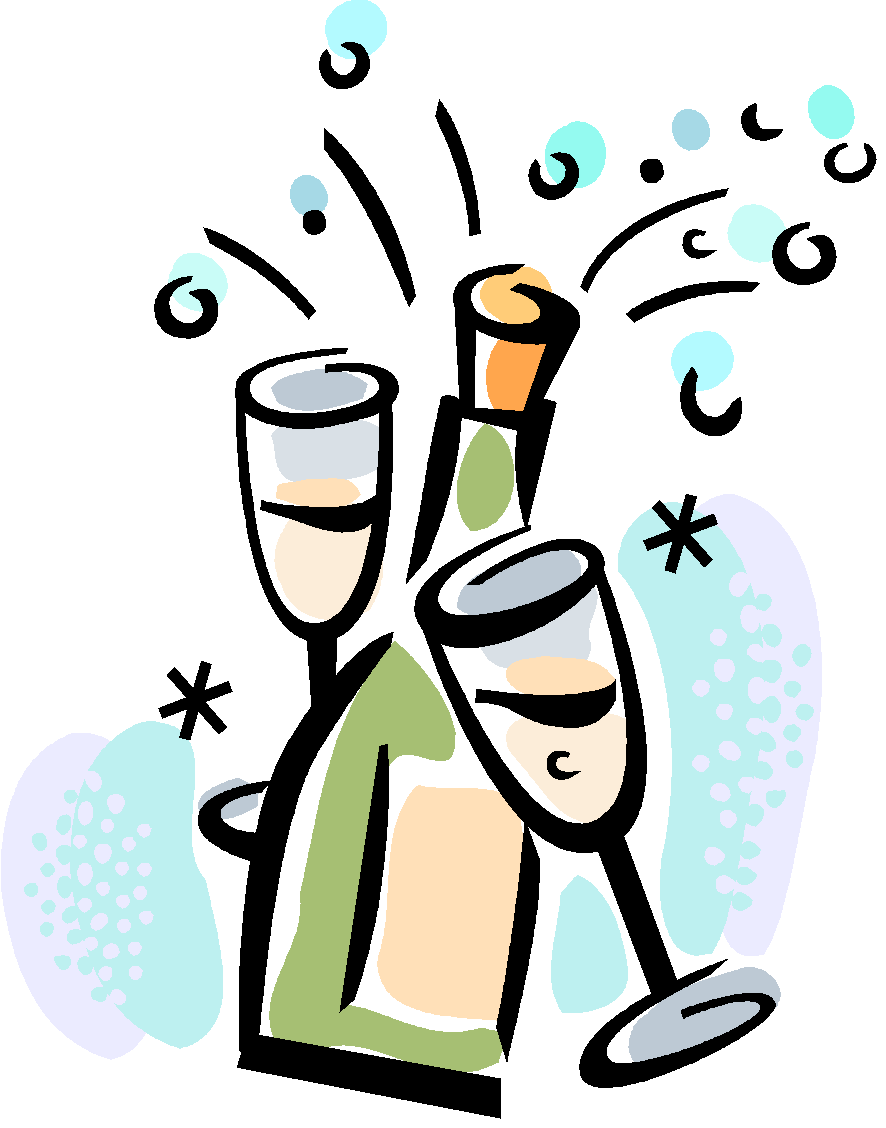 VÍM, ŽE V TOMTO ZAŘÍZENÍ NENÍ PŘÍPUSTNÉ BÝT POD VLIVEM ILEGÁLNÍCH DROG.POŽÍVÁNÍ ALKOHOLU JE PŘÍPUSTNÉ V ROZUMNÉ MÍŘE, KTERÁ NEVEDE K PROJEVŮM AGRESIVNÍHO CHOVÁNÍ A POKUD TO NEVYLUČUJE ZDRAVOTNÍ STAV KLIENTA A JEHO MEDIKACE. VÍM, ŽE SE NESMÍ KOUŘIT V ŽÁDNÝCH PROSTORÁCH BUDOV CHRÁNĚNÉHO BYDLENÍMÍSTO PRO KOUŘENÍ JE VENKU PŘED VCHODEM DO DOMU, VŽDY ZA ZAVŘENÝMI DVEŘMI, ABY KOUŘ NEVNIKL DO BUDOVY. TOTO MÍSTO UDRŽUJI V ČISTOTĚ, TO ZNAMENÁ:  KLEPU POPEL DO POPELNÍKU A ZBYTKY CIGARET DÁVÁM DO NÁDOB K TOMU URČENÝCH.      PRAVIDLO 9 – ZVÍŘATA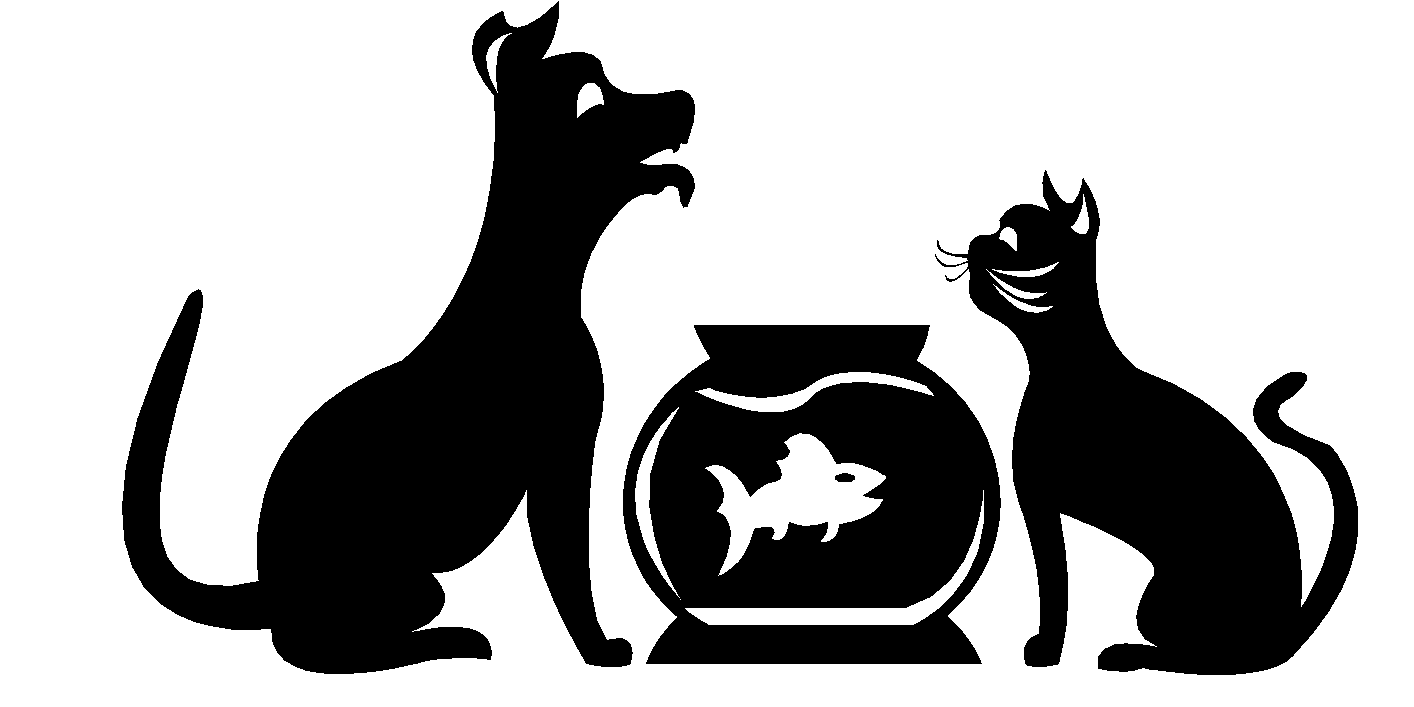 NA BYTECH ANI V OSTATNÍCH PROSTORÁCH STŘEDISKA NENÍ DOVOLENO CHOVAT KOČKY, PSY A JINÁ VELKÁ ZVÍŘATA A TAKÉ JEDOVATÁ ZVÍŘATA JAKÉHOKOLIV DRUHU.  CHOV OSTATNÍCH ZVÍŘAT (PAPOUŠEK, DROBNÍ HLODAVCI, RYBIČKY APOD.) JE POVOLEN NA ZÁKLADĚ DOHODY S VEDOUCÍ STŘEDISKA A SOUHLASU OSTATNÍCH SPOLUBYDLÍCÍCH. PODMÍNKOU JE, ŽE KLIENT ZVLÁDNE ZAJISTIT U ZVÍŘETE ÚKONY BĚŽNÉ PÉČE (KRMENÍ, VÝMĚNA PODESTÝLKY ATD.) PRAVIDELNĚ A SAMOSTATNĚ, A TO VČETNĚ ZAJIŠTĚNÍ SOUVISEJÍCÍCH PROSTŘEDKŮ (KRMENÍ, PODESTÝLKA,…) ZE SVÝCH ZDROJŮ. V PŘÍPADĚ, ŽE OSTATNÍ SPOLUBYDLÍCÍ TRPÍ ALERGIÍ (NA SRST, PEŘÍ, ATD.) A BYLI BY PŘÍTOMNOSTÍ ZVÍŘETE ZDRAVOTNĚ OHROŽENI, NENÍ MOŽNÉ ZVÍŘE V BYTĚ CHOVAT.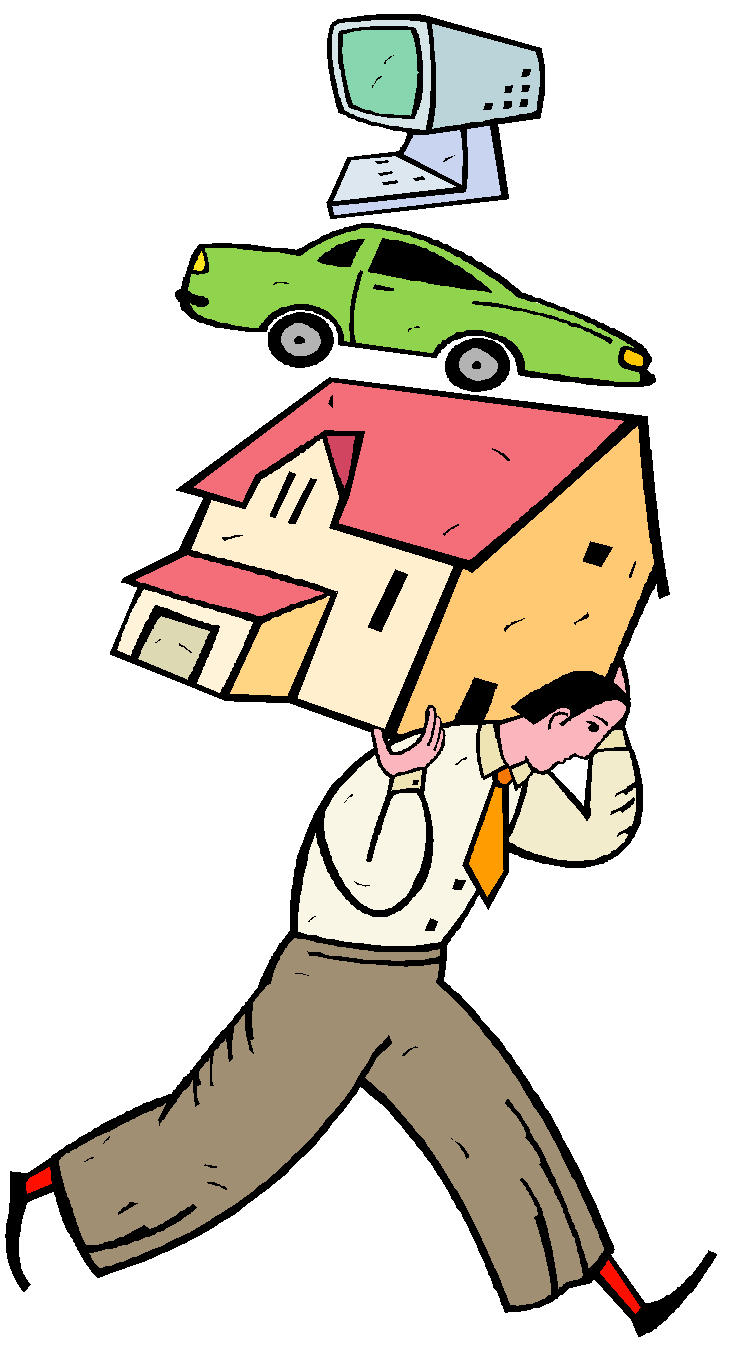 PRAVIDLO 10 - ODPOVĚDNOST ZA ŠKODYJSEM POVINEN UPOZORNIT PRACOVNÍKY STŘEDISKA NA ŠKODU, KTERÁ VZNIKÁ, VZNIKLA NEBO BY MOHLA VZNIKNOUT KLIENTŮM, PRACOVNÍKŮM NEBO JINÝM OSOBÁM, POKUD SE O NÍ DOZVĚDĚL. ÚMYSLNÉ ČI Z NEDBALOSTI ZPŮSOBENÉ POŠKOZENÍ ČI ZNIČENÍ ZAŘÍZENÍ JSEM POVINEN MAJITELI UHRADIT Z VLASTNÍCH FINANČNÍCH PROSTŘEDKŮ.O MÍŘE ZAVINĚNÍ JE ROZHODNUTO NA ZÁKLADĚ ŠETŘENÍ VZNIKLÉ UDÁLOSTI. POKUD JE VYHODNOCENO, ŽE JSEM POVINEN VZNIKLOU ŠKODU UHRADIT, DOHODNU SE O ZPŮSOBU ZAPLACENÍ S VEDOUCÍ STŘEDISKA (ÚHRADA HOTOVĚ, ROZLOŽENA NA SPLÁTKY, ATD.) 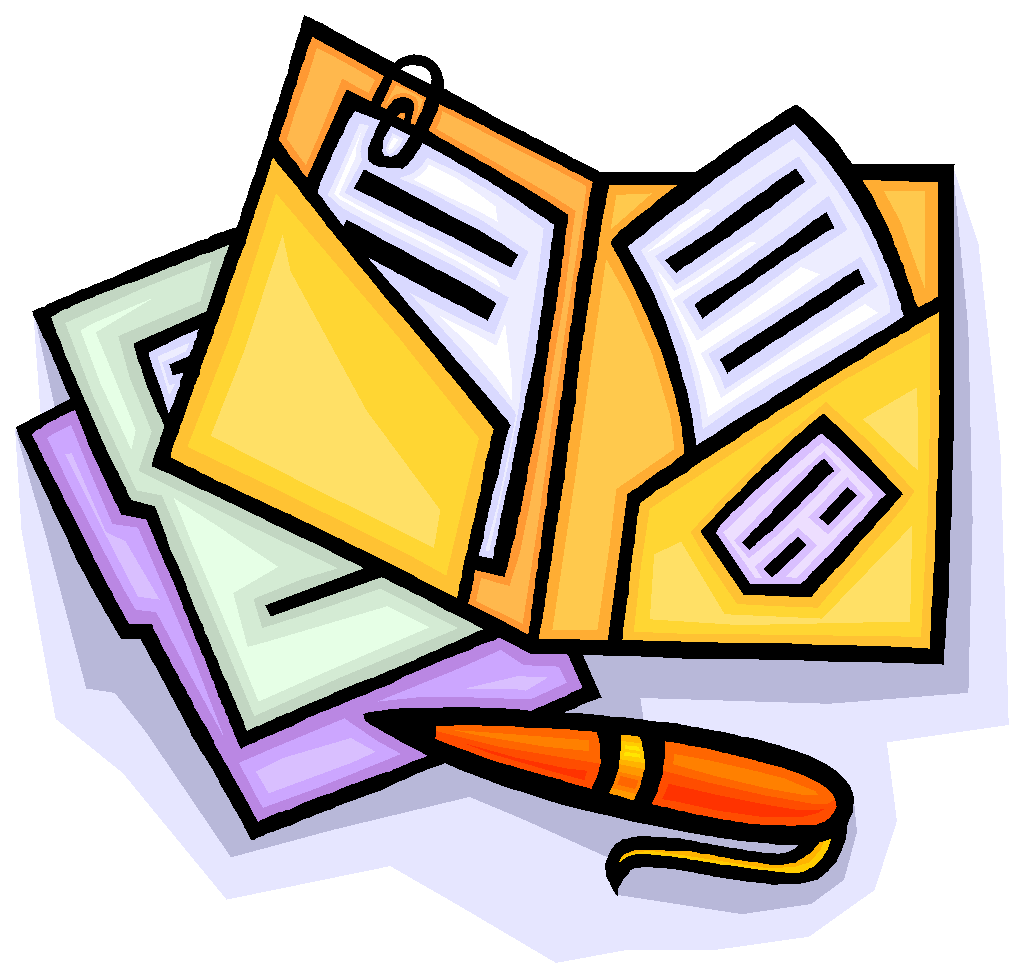 PRAVIDLO 11 - OSOBNÍ A CITLIVÉ OSOBNÍ ÚDAJEPŘI POSKYTOVÁNÍ SLUŽBY PRACUJÍ ZAMĚSTNANCI STŘEDISKA S MÝMI OSOBNÍMI ÚDAJI.BYL/A JSEM SEZNÁMEN/A A MÁM PODEPSANÝ FORMULÁŘ – INFORMACE O ZPRACOVÁNÍ OSOBNÍCH ÚDAJŮ PRO ÚČELY POSKYTOVÁNÍ SLUŽBY - CHRÁNĚNÉ BYDLENÍMÁM PRÁVO NAHLÍŽET DO  VEŠKERÉ DOKUMENTACE, KTEROU O MĚ SLUŽBA VEDE. NAHLÍŽENÍ PROBÍHÁ V PROSTORÁCH STŘEDISKA ZA PŘÍTOMNOSTI SOCIÁLNÍHO PRACOVNÍKA NEBO VEDOUCÍ STŘEDISKA V DOBĚ A MÍSTĚ, NA KTERÉM SE DOHODNEME.                    PRAVIDLO 12 – KRIZE 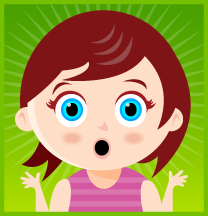 V ČASE POSKYTOVANÉ SLUŽBY, TJ. PONDĚLÍ – NEDĚLE OD 7.00 DO 13.00 A OD 15.00 DO 21.00 SE OBRACÍM PŘI ŘEŠENÍ KRIZOVÉ SITUACE (NEODKLADNÉHO PROBLÉMU), SE KTEROU SI SÁM NEPORADÍM, NA ASISTENTA. V ČASE, KDY NENÍ SLUŽBA POSKYTOVÁNA, SE V PŘÍPADĚ KRIZOVÉ SITUACE (NEODKLADNÉHO PROBLÉMU), SE KTEROU SI SÁM/A NEPORADÍM, MOHU OBRÁTIT NA OSOBY A INSTITUCE, KTERÉ MI POMOHOU:      NA TELEFONNÍM ČÍSLE 112 (INTEGROVANÝ ZÁCHRANNÝ SYSTÉM) NEBO 150 (HASIČI), 155 (RYCHLÁ LÉKAŘSKÁ POMOC), 158 (POLICIE)             ŘEŠÍM PROBLÉMY, JAKO JSOU POŽÁR, VÁŽNÉ ZRANĚNÍ, FYZICKÉ NAPADENÍ NEBO VYKRADENÍ,  A TO BĚHEM CELÝCH 24 HODIN 7 DNŮ V TÝDNU; S ASISTENTEM NEBO NA PORUCHOVÝCH TELEFONNÍCH ČÍSLECH, KTERÉ JSOU ZAPSÁNY V POŽÁRNÍCH POPLACHOVÝCH SMĚRNICÍCH, (ŘEŠÍM NAPŘÍKLAD PRASKLÉ VODOVODNÍ POTRUBÍ, ÚNIK PLYNU NEBO PORUCHU ELEKTRICKÉ INSTALACE, I TAM JE NEPŘETRŽITÁ POHOTOVOST;                                                                                                                                                                                                                                                                                                                                                                                                                                                                                                                                 V TĚCHTO PŘÍPADECH POUŽÍVÁM VLASTNÍ MOBILNÍ TELEFON, PŘÍPADNĚ VEŘEJNOU TELEFONNÍ BUDKU V ŠIROKÉ NIVĚ ČI SE OBRÁTÍM NA SOUSEDY.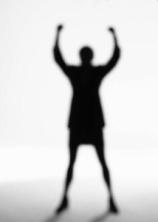 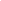 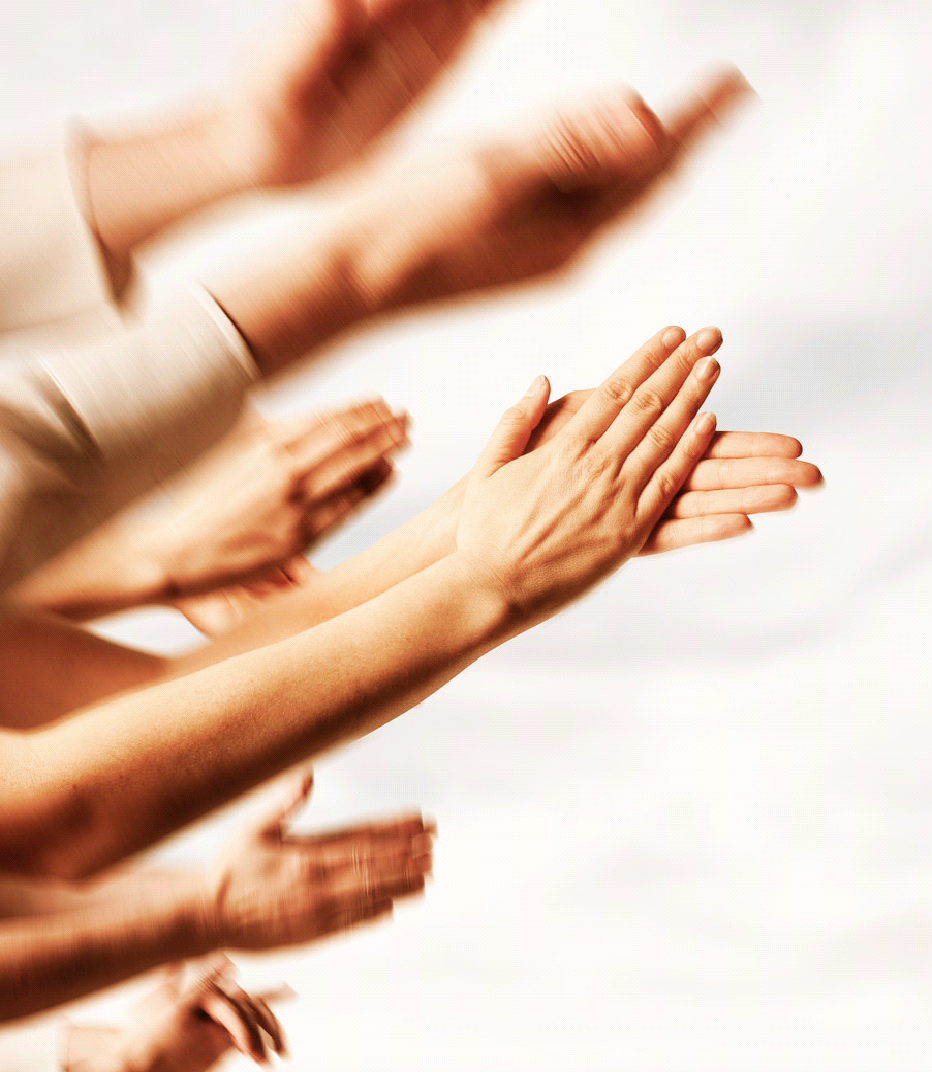 PRAVIDLO 13 – STÍŽNOSTI A POCHVALYPOKUD SE MI OHLEDNĚ POSKYTOVANÉ SLUŽBY NĚCO NELÍBÍ, VÍM, ŽE SI MOHU STĚŽOVAT NEBO VZNÁŠET PŘIPOMÍNKY, STEJNĚ TAK MOHU POCHVÁLIT ČI PODĚKOVAT, A TO JAK V ÚSTNÍ TAK PÍSEMNÉ FORMĚ;SVOU STÍŽNOST MOHU SDĚLIT SVÉMU KLÍČOVÉMU ASISTENTOVI, TEN STÍŽNOST ZAPÍŠE A PŘEDÁ JI SVÉMU NADŘÍZENÉMU;MOHU ZAVOLAT NA MOBIL SOCIÁLNÍMU PRACOVNÍKOVI NEBO MU STÍŽNOST SDĚLIT OSOBNĚ;MÁM MOŽNOST NAPSAT DOPIS A POSLAT HO NA ADRESU STŘEDISKA ARCHA: SLEZSKÁ DIAKONIE, STŘEDISKO ARCHA, ŠIROKÁ NIVA 211, 793 22;MOHU NAPSAT DOPIS BEZ PODPISU A VHODIT JEJ DO POŠTOVNÍ SCHRÁNKY U HLAVNÍHO VCHODU;MOHU NAPSAT STÍŽNOST ELEKTRONICKOU POŠTOU: EMAILVEDOUCÍ STŘEDISKA     ARCHA.SN@SLEZSKADIAKONIE.CZSOCIÁLNÍ PRACOVNÍK   ARCHA.SN.SP@SLEZSKADIAKONIE.CZVEDOUCÍ OBLASTI          L.VAJDOVA@SLEZSKADIAKONIE.CZMÁM MOŽNOST KONTAKTOVAT VEDOUCÍ STŘEDISKA JAROSLAVU TOPORSKOU, TELEFON: 737 518 168, NEBO VEDOUCÍ OBLASTI LUDMILU VAJDOVOU, TELEFON: 605 864 669, NEBO ŘEDITELE SLEZSKÉ DIAKONIE TELEFON: 558 764 333 A STĚŽOVAT SI OSOBNĚ;MÁM PRÁVO NECHAT SE ZASTUPOVAT PŘI VZNÁŠENÍ PŘIPOMÍNKY I STÍŽNOSTI.KDO MI JEŠTĚ MŮŽE POMOCI:CHARITA OPAVA, OBČANSKÁ PORADNA, KYLEŠOVSKÁ 10, 746 01 OPAVA
TEL.: 553 616 437, MOBIL: 731 316 552, E-MAIL: obcanskaporadna@charitaopava.cz VEŘEJNÝ OCHRÁNCE PRÁV, ÚDOLNÍ 39, BRNO, TEL: 542 542 888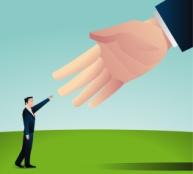                          PRAVIDLO 14  -  S KLÍČOVÝM ASISTENTEM            DODRŽUJI UJEDNÁNÍ DANÁ SMLOUVOU VČETNĚ JEJÍCH PŘÍLOH A INDIVIDUÁLNÍM PLÁNEM SLUŽBY;  NA VYTVÁŘENÍ INDIVIDUÁLNÍHO PLÁNU SE AKTIVNĚ PODÍLÍM A MOHU ODMÍTNOUT PODEPSAT TAKOVÝ INDIVIDUÁLNÍ PLÁN, SE KTERÝM ÚPLNĚ NESOUHLASÍM NEBO MU NEROZUMÍM.VÍM, ŽE DOBRÁ SPOLUPRÁCE S KLÍČOVÝM ASISTENTEM ZÁVISÍ NA ŘÁDNÉM DOROZUMĚNÍ, POKUD SE O NĚČEM ROZHODNU MLUVIT, MLUVÍM VŽDY PRAVDU;POKUD SE DOMNÍVÁM, ŽE MĚ JEDNÁNÍ ASISTENTA POŠKOZUJE, POSTUPUJI PODLE PRAVIDLA 13. KE KLÍČOVÉMU ASISTENTOVI A OSTATNÍM PRACOVNÍKŮM POSKYTOVATELE SLUŽBY SE CHOVÁM ZPŮSOBEM, JEHOŽ ZÁMĚR NEBO DŮSLEDEK NEVEDE KE SNÍŽENÍ DŮSTOJNOSTI FYZICKÉ OSOBY NEBO K VYTVÁŘENÍ NEPŘÁTELSKÉHO, PONIŽUJÍCÍHO NEBO ZNEKLIDŇUJÍCÍHO PROSTŘEDÍ.                 PRAVIDLO 15 – SANKCE 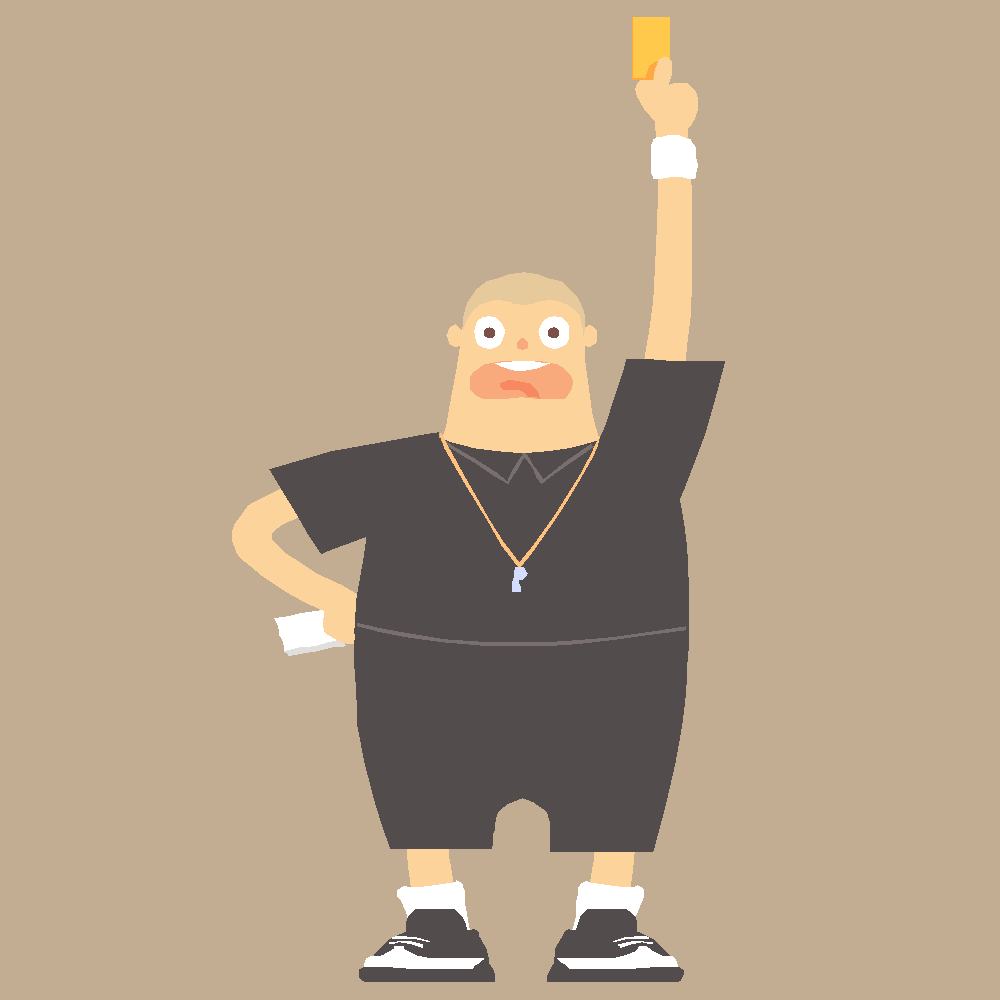 ZA HRUBÉ PORUŠENÍ VNITŘNÍCH PRAVIDEL JE POVAŽOVÁNO:KOUŘENÍ NA POKOJI, NEBO V BYTĚ, BUDOVĚ.DISKRIMINAČNÍ CHOVÁNÍ Z HLEDISKA RASOVÉ, NÁRODNOSTNÍ, ETNICKÉ, NÁBOŽENSKÉ A OSOBNOSTNÍ (NAPŘ. VĚK, POHLAVÍ, VZDĚLÁNÍ, VIZÁŽ, ZDRAVOTNÍ STAV) ODLIŠNOST VŮČI JINÝM KLIENTŮM, ZAMĚSTNANCŮM ČI NÁVŠTĚVNÍKŮM STŘEDISKA.VPUŠTĚNÍ NÁVŠTĚVY, JEJÍŽ NEVHODNÉ CHOVÁNÍ NARUŠUJE SOUKROMÍ OSTATNÍCH KLIENTŮ, PŘÍPADNĚ JINÁ USTANOVENÍ VNITŘNÍCH PRAVIDEL PRO KLIENTY.VPUŠTĚNÍ CIZÍ OSOBY DO OBJEKTU STŘEDISKA ZA ÚČELEM JEJÍHO PŘESPÁNÍ ZDEÚMYSLNÉ POŠKOZOVÁNÍ MAJETKU STŘEDISKA, PŘÍPADNĚ OSTATNÍCH KLIENTŮ SLUŽBY ČI PRACOVNÍKŮ STŘEDISKA.AGRESIVNÍ VERBÁLNÍ ČI FYZICKÉ NAPADÁNÍ JINÝCH KLIENTŮ, ZAMĚSTNANCŮ ČI NÁVŠTĚVNÍKŮ STŘEDISKA, AČKOLIV BYLO POSTUPOVÁNO PODLE PLÁNU RIZIK (SOUČÁST INDIVIDUÁLNÍHO PLÁNOVÁNÍ).ÚMYSLNÉ NARUŠOVÁNÍ OBČANSKÉHO SOUŽITÍ (NARUŠOVÁNÍ SOUKROMÍ OSTATNÍCH OBYVATEL, RUŠENÍ NOČNÍHO KLIDU APOD.).SPÁCHÁNÍ TRESTNÉHO ČINU.ZA PORUŠENÍ VNITŘNÍCH PRAVIDEL MI BUDE UDĚLENO 3X SLOVNÍ NAPOMENUTÍ (TOTO BUDE ZAZNAMENÁNO V MÉM INDIVIDUÁLNÍM PLÁNU) POTÉ BUDE NÁSLEDOVAT NAPOMENUTÍ PÍSEMNÉ.PŘI PORUŠENÍ VNITŘNÍCH PRAVIDEL, KDY DOJDE K FYZICKÉMU NAPADENÍ ČI ÚMYSLNÉMU POŠKOZENÍ NEBO KRÁDEŽI CIZÍ VĚCI V HODNOTĚ NAD 300,-, BUDE UDĚLENO IHNED PÍSEMNÉ NAPOMENUTÍ. POKUD BUDE UDĚLENO PÍSEMNÉ NAPOMENUTÍ 3X V OBDOBÍ 1 ROKU OD UDĚLENÍ PRVNÍHO PÍSEMNÉHO NAPOMENUTÍ JE TO DŮVOD K UKONČENÍ POSKYTOVANÉ SLUŽBY.JEDNÁNÍ NAPLŇUJÍCÍ SKUTKOVOU PODSTATU TRESTNÉHO ČINU BUDE PODNĚT PRO OKAMŽITÉ UKONČENÍ POSKYTOVANÉ SLUŽBY.